№7Начало формыО муниципальном имуществе, включенном в перечни1.Постановление администрации Михайловского сельского поселения от 11 .01.2019 г. № 7 –па "Об утверждении Порядка формирования, ведения, обязательного опубликования перечня муниципального имущества Михайловского сельского поселения, свободного от прав третьих лиц (за исключением имущественных прав субъектов малого и среднего предпринимательства), предназначенного для предоставления во владе-ние и (или) в пользование на долгосрочной основе субъектам малого и среднего предпринимательства и организациям, образующим инфраструктуру поддержки субъектов малого и среднего предпринимательства, а также порядка и условий предоставления такого имущества в аренду"
2.Постановление администрации Михайловского сельского поселения от «24» июня 2016г. № 180-па «Об утверждении Перечня имущества, свободного от прав третьих лиц (за исключением имущественных прав субъектов малого и среднего предпринимательства), предназначенного для предоставления его во владение и (или) в пользование на долгосрочной основе субъектам малого и среднего предпринимательства и организациям, образующим инфраструктуру поддержки субъектов малого и среднего предпринимательства »Начало формы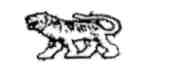 АДМИНИСТРАЦИЯ МИХАЙЛОВСКОГО СЕЛЬСКОГО ПОСЕЛЕНИЯ МИХАЙЛОВСКОГО МУНИЦИПАЛЬНОГО РАЙОНАПРИМОРСКОГО КРАЯ ПОСТАНОВЛЕНИЕ«24» июня  2016г.                             с. Михайловка                                           № 180-па«Об утверждении Перечня имущества, свободного от прав третьих лиц (за исключением имущественных прав субъектов малого и среднего предпринимательства), предназначенного для предоставления его во владение и (или) в пользование на долгосрочной основе субъектам малого и среднего предпринимательства и организациям, образующим инфраструктуру поддержки субъектов малого и среднего предпринимательства »В соответствии с частью 4 статьи 18 Федерального закона от 24.07.2007 г.         № 209-ФЗ «О развитии малого и среднего предпринимательства в Российской Федерации»,  администрация Михайловского сельского поселения,           ПОСТАНОВЛЯЕТ:1.	Утвердить Перечень имущества, свободного от прав третьих лиц (за исключением имущественных прав субъектов малого и среднего предпринимательства), предназначенного для предоставления его во владение и (или) в пользование на долгосрочной основе субъектам малого и среднего предпринимательства и организациям, образующим инфраструктуру поддержки субъектов малого и среднего предпринимательства, согласно Приложению 1 к настоящему Постановлению.2.Опубликовать настоящее постановление  в общественно-политической газете «Вперед»  и разместить  в сети интернет на официальном сайте Михайловского сельского поселения.2. Контроль, за исполнением настоящего постановления возложить на главного специалиста-юриста администрации Михайловского сельского поселения. .Глава Михайловского сельского поселения-Глава администрации поселения                                           В. Л.Абрамов        Приложение к постановлению администрацииМихайловского сельского  поселенияот 24.06.2016 г. № 180-паПеречень имущества, свободного от прав третьих лиц (за исключением имущественных прав субъектов малого и среднего предпринимательства), предназначенного для предоставления его во владение и (или) в пользование на долгосрочной основе субъектам малого и среднего предпринимательства и организациям, образующим инфраструктуру поддержки субъектов малого и среднего предпринимательстваN п/пВид имущества/ НазначениеХарактеристики местоположения (для недвижимого имущества площадь и др.)Балансовая стоимость, руб. / остаточная стоимость, рубНаименование субъекта малого или среднего предпринимательства 123451Автогрейдер ГС 14.02(12,7 т, класс -140, двигатель Д-260,14-81 ЯМЗ-236Г-6 ((110 КВт(150л.с)) колесная формула 1*2*3) год выпуска – 2011 год. Целевое назначение муниципального имущества, права на которое передаются по договору: Для выполнений полномочий по благоустройству и  обеспечению первичных мер  пожарной безопасности Михайловского сельского поселения.с.Михайловка,ул.Колхозная,833827000/ 3827000